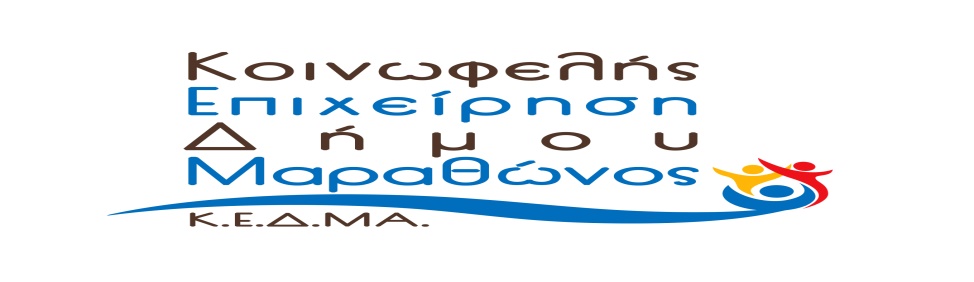 ΚΟΙΝΩΦΕΛΗΣ ΕΠΙΧΕΙΡΗΣΗ ΔΗΜΟΥ ΜΑΡΑΘΩΝΟΣ ΟΙΝΟΗΣ 6, ΜΑΡΑΘΩΝΑΣ Τ.Κ. 19007 ΥΠΟΚΑΤΑΣΤΗΜΑ: ΠΟΛΙΤΙΣΤΙΚΟ ΚΑΙ ΑΘΛΗΤΙΚΟ ΠΑΡΚΟ ΝΕΑΣ ΜΑΚΡΗΣ «Α. ΠΑΠΑΝΔΡΕΟΥ»Λ. ΜΑΡΑΘΩΝΟΣ 196 ΝΕΑ ΜΑΚΡΗ Τ.Κ. 19005Τηλ: 22940 69800 Fax: 22940 69818 email: kedmarathon@yahoo.gr								ΣΟΧ: 2/2020ΠΙΝΑΚΑΣ ΑΠΟΡΡΙΠΤΕΩΝ Α. ΓΙΑ ΚΩΔΙΚΟ ΘΕΣΗΣ 101 ΚΑΙ ΕΙΔΙΚΟΤΗΤΑ TE ΒΙΒΛΙΟΘΗΚΟΝΟΜΟΣΗ αίτηση της ΣΑΚ*** ΔΕΣ***-ΚΥΡ*** με αρ.πρωτ. 1098/18-11-20 κατατάσσεται στον πίνακα απορριπτέων διότι το πτυχίο που κατέθεσε δεν περιλαμβάνεται στα απαιτούμενα τυπικά προσόντα σύμφωνα με τον Κωδικό 101 της ΣΟΧ 2/2020.Η αίτηση της ΚΟΡ*** ΚΩΝ*** με αρ.πρωτ. 1111/20-11-20 κατατάσσεται στον πίνακα απορριπτέων διότι τα πτυχία που κατέθεσε δεν περιλαμβάνονται στα απαιτούμενα τυπικά προσόντα σύμφωνα με τον Κωδικό 101 της ΣΟΧ 2/2020.Β. ΓΙΑ ΚΩΔΙΚΟ ΘΕΣΗΣ 102 ΚΑΙ ΕΙΔΙΚΟΤΗΤΑ ΔΕ ΥΠΑΛΛΗΛΟΣ ΚΥΛΙΚΕΙΟΥΗ αίτηση της ΓΕΡ*** ΣΤΑ*** με αρ. πρωτ. 1085/16-11-20 κατατάσσεται στον πίνακα απορριπτέων  διότι δεν έχει καταθέσει τα απαιτούμενα δικαιολογητικά σύμφωνα με την ΣΟΧ 2/2020.Η αίτηση της ΚΑΡ*** ΑΙΚ*** με αρ. πρωτ. 1099/18-11-20 κατατάσσεται στον πίνακα απορριπτέων διότι δεν έχει τα απαιτούμενα τυπικά προσόντα σύμφωνα με τον Κωδικό 102 της ΣΟΧ 2/2020.Η αίτηση της ΤΕΛ*** ΚΩΝ*** με αρ. πρωτ. 1105/19-11-20 κατατάσσεται στον πίνακα απορριπτέων διότι δεν έχει τα απαιτούμενα τυπικά προσόντα σύμφωνα με τον Κωδικό 102 της ΣΟΧ 2/2020.Η αίτηση της ΛΟΥ*** ΑΙΚ*** με αρ. πρωτ. 1113/20-11-20 κατατάσσεται στον πίνακα απορριπτέων διότι δεν έχει τα απαιτούμενα τυπικά προσόντα σύμφωνα με τον Κωδικό 102 της ΣΟΧ 2/2020.Νέα Μάκρη 1 Νοεμβρίου 2020Η ΕΠΙΤΡΟΠΗΚΡΥΜΑΝΔΑΛΗΣ ΝΙΚΟΛΑΟΣ	         ΧΑΛΑΡΗ ΕΥΑΓΓΕΛΙΣ	         ΠΑΡΛΑΒΑΝΤΖΑ ΑΦΡ Δ/ΝΤΗΣ ΟΙΚ/ΚΩΝ & ΠΡΟΣ/ΚΟΥ           ΥΠΑΛΛΗΛΟΣ Δ.Ε.		ΥΠΑΛΛΗΛΟΣ Δ.Ε.